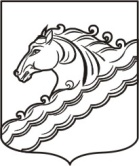 АДМИНИСТРАЦИЯ РЯЗАНСКОГО СЕЛЬСКОГО ПОСЕЛЕНИЯ БЕЛОРЕЧЕНСКОГО РАЙОНАРАСПОРЯЖЕНИЕот 19.11.2018                                                                                                                                 № 118-рстаница РязанскаяОб установлении порядка применения целевых статей          расходов Рязанского сельского поселения Белореченского района, начиная с 2019 годаВ целях установления, детализации и определения порядка применения бюджетной классификации Российской Федерации части, относящейся к бюджету Рязанского района Белореченского района:1. Утвердить прилагаемые порядка применения целевых статей   расходов Рязанского сельского поселения Белореченского района, начиная с 2019 года (приложение).          2. Контроль за исполнением настоящего распоряжения возложить на начальника финансового отдела администрации Рязанского сельского поселения Белореченского района Л.В. Инешина.         3. Настоящее распоряжение вступает в силу со дня его подписания.Глава Рязанского сельского поселенияБелореченского района                                                                            Н.В. Чернов Приложениек распоряжению администрации Рязанского сельского поселения Белореченского районаот  26.12.2018  № 118-рПОРЯДОКПРИМЕНЕНИЯ ЦЕЛЕВЫХ СТАТЕЙ РАСХОДОВ БЮДЖЕТА РЯЗАНСКОГО СЕЛЬСКОГО ПОСЕЛЕНИЯ                                БЕЛОРЕЧЕНСКОГО РАЙОН 1. Общие положения1. Настоящий Порядок устанавливает:единую структуру программной (непрограммной) части кода целевой статьи для отражения направления бюджетных ассигнований на реализацию муниципальных программ  и непрограммных направлений деятельности муниципальных органов Рязанского сельского поселения Белореченского района; перечень, коды и порядок применения целевых статей расходов в части, относящейся к бюджету Рязанского сельского поселения Белореченского района, а также расходов Рязанского сельского поселения Белореченского района, финансовое обеспечение которого осуществляется за счет иных межбюджетных трансфертов, имеющих целевое назначение; наименования направлений расходов, увязываемых с целевыми статьями подпрограмм и основных мероприятий муниципальных программ Рязанского сельского поселения Белореченского района, непрограммными направлениями деятельности органов местного самоуправления, порядок применения которых установлен приказом Министерства финансов Российской Федерации от  08.06.2018 N 132н "О Порядке формирования и применения кодов бюджетной классификации Российской Федерации, их структуре и принципах назначения".2. Целевые статьи расходов бюджета обеспечивают привязку бюджетных ассигнований бюджета к муниципальным программам Рязанского сельского поселения Белореченского района, их подпрограммам (основным мероприятиям) и (или) непрограммным направлениям деятельности (функциям) органов местного самоуправления и (или) к расходным обязательствам, подлежащим исполнению за счет средств бюджета Рязанского сельского поселения Белореченского района.3. Структура кода целевой статьи расходов бюджета Рязанского сельского поселения Белореченского района состоит из десяти разрядов и включает следующие составные части (таблица 1):1) код программного (непрограммного) направления расходов (8, 9 разряды кода классификации расходов бюджетов), предназначенный для кодирования муниципальных программ, непрограммных направлений деятельности;2) код подпрограммы (10 разряд кода классификации расходов бюджетов), предназначенный для кодирования подпрограмм муниципальных программ (основных мероприятий), непрограммных направлений деятельности);3) код мероприятия (11, 12 разряды кода классификации расходов бюджетов), предназначенный для кодирования мероприятий подпрограмм (основных мероприятий) муниципальных программ, устанавливаемых на основании целей, задач, агрегированных пунктов подпрограмм (основных мероприятий) муниципальных программ;4) код направления расходов (13 - 17 разряды кода классификации расходов бюджетов), предназначенный для кодирования направлений расходования средств, конкретизирующих (при необходимости) мероприятия.Таблица 14. Целевым статьям бюджета Рязанского сельского поселения Белореченского района присваиваются уникальные коды, сформированные с применением буквенно-цифрового ряда: 0, 1, 2, 3, 4, 5, 6, 7, 8, 9, А, Б, В, Г, Д, Е, Ж, И, К, Л, М, Н, О, П, Р, С, Т, У, Ф, Ц, Ч, Ш, Щ, Э, Ю, Я, D, F, G, I, J, L, N, Q, R, S, U, V, W, Y, Z.5. Наименования целевых статей бюджета Рязанского сельского поселения Белореченского района устанавливаются финансовым органом и характеризуют направление бюджетных ассигнований на реализацию:муниципальных программ Рязанского сельского поселения Белореченского района и непрограммных направлений деятельности;подпрограмм (основных мероприятий) муниципальных программ Рязанского сельского поселения Белореченского района, непрограммных направлений деятельности органов местной власти;мероприятий подпрограмм (основных мероприятий) муниципальных программ;направлений расходов.6. Перечень и правила применения целевых статей классификации расходов для отражения расходов бюджетов Рязанского сельского поселения Белореченского района установлены в разделе 2 настоящего Порядка.Порядок применения направлений расходов, увязываемых с целевыми статьями в рамках мероприятий подпрограмм (основных мероприятий) муниципальных программ, непрограммных направлений расходов установлен приказом Министерства финансов Российской Федерации от 1 июля 2013 года № 65н «Об утверждении Указаний о порядке применения бюджетной классификации Российской Федерации».7. Увязка универсальных направлений расходов с целевой статьей в рамках мероприятия подпрограммы (основного мероприятия) муниципальных программ Рязанского сельского поселения Белореченского района устанавливается в рамках решения о бюджете и (или) сводной бюджетной росписи  по следующей структуре кода целевой статьи расходов:8. Увязка универсальных направлений расходов с непрограммным направлением деятельности органов местного самоуправления устанавливается в рамках решения о бюджете и (или) сводной бюджетной росписи по следующей структуре кода целевой статьи:9. Расходы бюджета Рязанского сельского поселения Белореченского района на финансовое обеспечение выполнения функций органами местного самоуправления и находящимися в их ведении муниципальными учреждениями подлежат отражению по соответствующим целевым статьям, содержащим соответствующие направления расходов:00190 «Расходы на обеспечение функций органов местного самоуправления»;00590 «Расходы на обеспечение деятельности (оказание услуг) муниципальных учреждений».Увязка направления расходов 00190 «Расходы на обеспечение функций  органов местного самоуправления» с мероприятием подпрограммы муниципальной программы или непрограммным направлением деятельности устанавливается по следующей структуре кода целевой статьи:10. Расходы бюджета Рязанского сельского поселения Белореченского района, в том числе связанные с предоставлением бюджету Рязанского сельского поселения Белореченского района целевых межбюджетных трансфертов, отражаются по целевым статьям расходов местного бюджета, включающим следующие коды направлений расходов (13 - 17 разряды кода целевой статьи расходов):1) 30000 - 39990 и 50000 - 59990 - используются исключительно для отражения расходов в соответствии с Указаниями о порядке применения бюджетной классификации Российской Федерации, утвержденными приказом Министерства финансов Российской Федерации от 1 июля 2013 года     № 65н «Об утверждении Указаний о порядке применения бюджетной классификации Российской Федерации»;2) R0000 – R9990 – используются исключительно для отражения расходов:краевого бюджета, в том числе расходов на предоставление межбюджетных трансфертов местным бюджетам, в целях софинансирования которых краевому бюджету предоставляются из федерального бюджета (бюджетов государственных внебюджетных фондов Российской Федерации) субсидии и иные межбюджетные трансферты; местных бюджетов, в целях финансового обеспечения которых предо-ставляются субвенции из краевого бюджета, в целях софинансирования кото-рых краевому бюджету предоставляются субсидии и иные межбюджетные трансферты, указанные в абзаце втором настоящего подпункта;3) L0000 – L9990 – используются для отражения расходов местных бюджетов, в целях софинансирования которых из краевого бюджета предоставляются субсидии и иные межбюджетные трансферты, в целях софинансирования которых краевому бюджету предоставляются из федерального бюджета (бюджетов государственных внебюджетных фондов Российской Федерации) субсидии и иные межбюджетные трансферты;4) S0000 – S9990 – используются для отражения расходов местных бюджетов, в целях софинансирования которых из краевого бюджета предоставляются местным бюджетам субсидии, которые не софинансируются из федерального бюджета и бюджетов государственных внебюджетных фондов Российской Федерации, при перечислении субсидий в местный бюджет в доле, соответствующей установленному уровню софинансирования расходного обязательства муниципального образования, при оплате денежного обязательства получателя средств местного бюджета.11. Коды направлений расходов местных бюджетов 60000 – 66990 и 68000 – 69990 в первом – четвертом разрядах должны быть идентичны первому – четвертому разрядам кодов соответствующих направлений расходов краевого бюджета, по которым отражаются расходы краевого бюджета на предоставление местным бюджетам межбюджетных трансфертов, за исключением субсидий.Наименование указанных направлений расходов местного бюджета  (наименование целевой статьи, содержащей соответствующее направление расходов бюджета) не должно содержать указание на наименование межбюджетного трансферта, являющегося источником финансового обеспечения расходов соответствующего бюджета.Финансовый орган сельского поселения вправе установить необходимую детализацию пятого разряда кодов направлений расходов, содержащих значения 60000 – 66990, 68000 – 69990, L0000 – L9990 и S0000 – S9990, при отражении расходов местных бюджетов, источником финансового обеспечения которых являются межбюджетные трансферты, предоставляемые из краевого бюджета, по направлениям расходов в рамках целевого назначения предоставляемых межбюджетных трансфертов. Детализация производится с применением буквенно-цифрового ряда: 0, 1, 2, 3, 4, 5, 6, 7, 8, 9, А, Б, В, Г, Д, Е, Ж, И, К, Л, М, Н, О, П, Р, С, Т, У, Ф, Ц, Ч, Ш, Щ, Э, Ю, Я, D, G, I, J, L, N, Q, S, U, V, W, Y, Z.В случае если финансовый орган сельского поселения устанавливает детализацию пятого разряда кодов направлений расходов, содержащих значения 60000 – 66990, 68000 – 69990, L0000 – L9990 и S0000 – S9990, в наименовании указанного направления расходов местного бюджета (наименование целевой статьи, содержащей соответствующее направление расходов бюджета) после наименования кода направления расходов в скобках указывается соответствующее наименование целевого назначения направления расходов.12. При формировании кодов направлений расходов краевого бюджета RXXXX обеспечивается на уровне второго – четвертого разрядов направлений расходов однозначная увязка данных кодов расходов краевого бюджета с кодами соответствующих направлений расходов 5XXXX и 3ХХХХ, установленными приказом Министерства финансов Российской Федерации от 1 июля 2013 года № 65н «Об утверждении Указаний о порядке применения бюджетной классификации Российской Федерации».Наименование направлений расходов краевого бюджета RХХХХ (наименование целевой статьи, содержащей соответствующее направление расходов краевого бюджета) должно быть идентично наименованию кода соответствующего направления расходов 5ХХХХ и 3ХХХХ и не включать указание на наименование межбюджетного трансферта, предоставляемого из федерального бюджета (бюджетов государственных внебюджетных фондов Российской Федерации) в целях софинансирования расходов краевого бюджета, за исключением расходов, направленных на выполнение условий софинансирования расходных обязательств Краснодарского края и передаваемых местным бюджетам в виде субвенций на осуществление отдельных полномочий Краснодарского края.При формировании кодов направлений расходов местных бюджетов L0000 – L9990 обеспечивается на уровне второго – четвертого разрядов направлений расходов однозначная увязка данных кодов расходов местного бюджета с кодами соответствующих направлений расходов краевого бюджета R0000 – R9990, по которым отражаются расходы краевого бюджета на предоставление целевых межбюджетных трансфертов. Наименование указанных направлений расходов местного бюджета (наименование целевой статьи, содержащей соответствующее направление расходов местного бюджета) не должно содержать указание на наименование межбюджетного трансферта, предоставляемого из краевого бюджета в целях софинансирования расходов местного бюджета.13. Отражение в текущем финансовом году расходов местного бюджета, осуществляемых за счет остатков целевых межбюджетных трансфертов из краевого бюджета прошлых лет, производится в следующем порядке:при сохранении у Краснодарского края расходных обязательств по предоставлению в текущем финансовом году целевых межбюджетных трансфертов на указанные цели - по соответствующим направлениям расходов, в порядке, приведенном в пункте 3 настоящего раздела;при отсутствии у Краснодарского края расходных обязательств по предоставлению в текущем финансовом году целевых межбюджетных трансфертов на указанные цели - по направлению расходов 99970 «Прочие мероприятия, осуществляемые за счет межбюджетных трансфертов прошлых лет из краевого бюджета».В целях обособления расходов местных бюджетов, источником финансового обеспечения которых являются межбюджетные трансферты прошлых лет, полученные из краевого бюджета, финансовый орган муниципального образования вправе при назначении кодов целевых статей расходов детализировать в рамках пятого разряда код направления расходов 99970 «Прочие мероприятия, осуществляемые за счет межбюджетных трансфертов прошлых лет из краевого бюджета» в соответствии с целевым назначением указанных межбюджетных трансфертов. Детализация производится с применением буквенно-цифрового ряда: 0, 1, 2, 3, 4, 5, 6, 7, 8, 9, А, Б, В, Г, Д, Е, Ж, И, К, Л, М, Н, О, П, Р, С, Т, У, Ф, Ц, Ч, Ш, Щ, Э, Ю, Я, D, F, G, I, J, L, N, Q, R, S, U, V, W, Y, Z.14. Расходы бюджета Рязанского сельского поселения Белореченского района на финансовое обеспечение непредвиденных расходов, в том числе связанных с ликвидацией аварийных ситуаций и их последствий на территории Рязанского сельского поселения Белореченского района, подлежат отражению по соответствующим направлениям расходов, в том числе по коду направления расходов «20590 Резервный фонд администрации» при выделении средств на указанные цели за счет средств резервного фонда администрации Рязанского сельского поселения Белореченского района, по следующей структуре кода целевой статьи:2. Перечень и правила применения целевых статей классификации расходов для отражения расходов бюджета Рязанского сельского поселения Белореченского района1) 50 0 00 00000 МЦП «Обеспечение деятельности органов местного самоуправления»Целевые статьи программного направления расходов бюджета включают:50 1 00 00000 Обеспечение деятельности лиц, замещающих муниципальные должностиПо данной целевой статье отражаются расходы бюджета  по следующему направлению расходов:00190 Расходы на обеспечение функций органов местного самоуправления50 2 00 00000 Обеспечение деятельности муниципальных и немуниципальных служащихПо данной целевой статье отражаются расходы бюджета  по следующим направлениям расходов:00190 Расходы на обеспечение функций органов местного самоуправления          51180 Осуществление первичного воинского учета на территориях, где отсутствуют военные комиссариаты.         60190 Осуществление отдельных полномочий Краснодарского края по образованию и организации деятельности административных комиссий.         L1180 Осуществление первичного воинского учета на территориях, где отсутствуют военные комиссариаты.    2) 51 0 00 00000 Мероприятия и ведомственные целевые программы администрации Рязанского сельского поселения Белореченского районаПо данной целевой статье отражаются расходы бюджета поселения на реализацию мероприятий и ведомственных целевых программ администрации Рязанского сельского поселения Белореченского района по следующим подпрограммам(основным мероприятиям) в увязке с соответствующими направлениями расходов.51 2 00 00000 МВЦП "Повышение информированности населения о деятельности органов власти"По данной целевой статье отражаются расходы муниципального бюджета на реализацию подпрограммы "Повышение информированности населения о деятельности органов власти"  по следующим мероприятиям в увязке с соответствующими направлениями расходов.51 2 01 00000 МВЦП «Повышение информированности населения о деятельности органов власти»По данной целевой статье отражаются программные направления расходов, направленные на реализацию мероприятий МВЦП «Повышение информированности населения о деятельности органов власти»,в том числе  по следующему направлению расходов:10560 Реализация мероприятий МВЦП «Повышение информированности населения о деятельности органов власти»51 3 00 00000 ВЦП "Обеспечение безопасности населения"По данной целевой статье отражаются расходы муниципального бюджета на реализацию подпрограммы "Обеспечение безопасности населения"  по следующим мероприятиям в увязке с соответствующими направлениями расходов.51 3 01 00000 ВЦП «Обеспечение безопасности населения»По данной целевой статье отражаются программные направления расходов, направленные на обеспечение безопасности населения,в том числе  по следующим направлениям расходов:10210 Привлечение граждан и их объединений к участию в охране общественного порядка Рязанского сельского поселения Белореченского района10220 Профилактика терроризма и экстремизма, безопасности жизнедеятельности населения10490 Противодействие коррупции в Рязанского сельского поселения Белореченского района10530 Укрепление правопорядка, профилактика правонарушений, усиление борьбы с преступностью51 3 02 00000 ВЦП «Мероприятия по предупреждению и ликвидации чрезвычайных ситуаций, стихийных бедствий и их последствий, выполняемые в рамках специальных решений»          10010 Мероприятия по предупреждению и ликвидации чрезвычайных ситуаций, стихийных бедствий и их последствий, выполняемые в рамках специальных решений10020 Обеспечение мер пожарной безопасности51 7 01 00000 ВЦП «Поддержка малого и среднего бизнеса»По данной целевой статье отражаются программные направления расходов по реализации ВЦП «Поддержка малого и среднего бизнеса»,в том числе  по следующему направлению расходов:      -10400 Поддержка малого и среднего предпринимательства в муниципальном образовании         По данному направлению расходов отражаются программные направления расходов на поддержку малого и среднего предпринимательства в муниципальном образовании.5180000000 «Развитие территориального общественного самоуправления»Целевые статьи программного направления расходов бюджета включают:   - 10450 Развитие территориального общественного самоуправления.     По данному направлению расходов отражаются программные направления расходов на мероприятия по  развитию территориального общественного самоуправления.3) 52 0 00 00000 МЦП «Обеспечение деятельности казенных учреждений»По данной целевой статье отражаются расходы муниципального бюджета на реализацию мероприятий МЦП «Обеспечение деятельности казенных учреждений» по следующим подпрограммам (основным мероприятиям) в увязке с соответствующими направлениями расходов.52 1 00 00000 Централизованная бухгалтерияПо данной целевой статье отражаются программные направления расходов на обеспечение деятельности централизованной бухгалтерии,в том числе по следующим направлениям расходов:00590 Расходы на обеспечение деятельности (оказание услуг) муниципальных учреждений.4) 53 0 00 00000 МЦП «Молодежная политика, оздоровление, занятость детей и подростков»По данной целевой статье отражаются расходы муниципального бюджета на реализацию мероприятий МЦП «Молодежная политика, оздоровление, занятость детей и подростков» по следующим подпрограммам (основным мероприятиям) и мероприятиям в увязке с соответствующими направлениями расходов.53 2 00 00000 Мероприятия в области молодежной политикиПо данной целевой статье отражаются расходы муниципального бюджета на реализацию подпрограммы "Мероприятия в области молодежной политики"53 2 02 00000 Проведение мероприятий для детей и молодежиПо данной целевой статье отражаются расходы муниципального бюджета на проведение мероприятий для детей и молодежи,в том числе по следующему направлению расходов:10350 Проведение мероприятий для детей и молодежи5) 54 0 00 00000 МЦП «Социальное обеспечение и иные выплаты гражданам»По данной целевой статье отражаются программные направления расходов на социальное обеспечение и иные выплаты гражданам,в том числе по следующему направлению расходов:54 0 01 00000 Муниципальные и ведомственные целевые программы по социальному обеспечениюПо данной целевой статье отражаются расходы муниципального бюджета на реализацию мероприятий и ведомственных целевых программ по социальному обеспечению по мероприятиям в увязке с соответствующими направлениями расходов,в том числе по следующему направлению расходов:10620 МЦП «О выплате пенсий за выслугу лет лицам, замещавшим муниципальные должности и должности муниципальной службы в ОМСУ»6) 59 0 00 00000 МЦП «Организация досуга и обеспечение населения услугами учреждений культуры, сохранение, использование и популяризация объектов культурного наследия»По данной целевой статье отражаются программные направления расходов муниципального бюджета на организацию досуга и обеспечение населения услугами учреждений культуры, сохранение, использование и популяризация объектов культурного наследия по подпрограммам в увязке с соответствующими направлениями расходов.59 2 00 00000 КлубыПо данной целевой статье отражаются программные направления расходов муниципального бюджета на обеспечение деятельности клубов,в том числе по следующему направлению расходов:00590 Расходы на обеспечение деятельности (оказание услуг) муниципальных учреждений60826 Осуществление отдельных гос. полномочий по предоставлению мер социальной поддержки в виде компенсации расходов на оплату жилых помещений, отопления и освещения работникам  муниципальных учреждений, проживающим и работающим в сельской местности59 3 00 00000 Услуги библиотекПо данной целевой статье отражаются программные направления расходов муниципального бюджета на обеспечение деятельности библиотек,в том числе по следующему направлению расходов:00590 Расходы на обеспечение деятельности (оказание услуг) муниципальных учреждений60826 Осуществление отдельных гос. полномочий по предоставлению мер социальной поддержки в виде компенсации расходов на оплату жилых помещений, отопления и освещения работникам  муниципальных учреждений, проживающим и работающим в сельской местности5950000000 МВЦП «Охрана и сохранение объектов культурного наследия местного значения»5950100000 ВЦП «Охрана и сохранение объектов культурного наследия местного значения»      По данной целевой статье отражаются программные направления расходов по реализации МВЦП «Охрана и сохранение объектов культурного наследия местного значения», в том числе:      -10370 Реализация мероприятий ведомственной целевой программыПо данному направлению расходов отражаются программные направления расходов на реализацию мероприятий ведомственной целевой программы7) 61 0 00 00000 МЦП «Развитие физической культуры и спорта»По данной целевой статье отражаются программные направления расходов муниципального бюджета на развитие физической культуры и спорта по мероприятиям в увязке с соответствующими направлениями расходов,в том числе:61 0 02 00000 Мероприятия в области спорта и физической культурыПо данной целевой статье отражаются программные направления расходов муниципального бюджета на мероприятия в области спорта и физической культуры,в том числе по следующему направлению расходов:10160 Мероприятия в области спорта и физической культуры8) 64 0 00 00000 Дорожная деятельность в отношении автомобильных дорог общего пользования местного значенияПо данной целевой статье отражаются программные направления расходов муниципального бюджета на дорожную деятельность в отношении автомобильных дорог общего пользования местного назначения,в том числе по следующему направлению расходов:10250 Строительство, реконструкция, капитальный ремонт, ремонт и содержание действующей сети автомобильных дорог общего пользования межмуниципального значения,  местного значения и искусственных сооружений на них9) 65 0 00 00000 МЦП «Капитальные вложения (бюджетные инвестиции) в объекты муниципальной собственности»По данной целевой статье отражаются программные направления расходов муниципального бюджета на капитальные вложения (бюджетные инвестиции) в объекты муниципальной собственности по подпрограммам в увязке с соответствующими направлениями расходов.65 5 00 00000 Капитальные вложения в области газификацииПо данной целевой статье отражаются программные направления расходов муниципального бюджета на капитальные вложения в области газификации,в том числе по следующему направлению расходов:10390 Строительство объектов социального и производственного комплексов, в том числе объектов общегражданского назначения, жилья, инфраструктуры».10) 66 0 00 00000 МЦП «Организация в границах поселений электро-, тепло-, газо- и водоснабжения населения топливом»По данной целевой статье отражаются программные направления расходов муниципального бюджета на организацию электро-, тепло-, газо- и водоснабжения населения топливомв том числе по следующему направлению расходов:10280 Развитие водоснабжения населенных пунктов10390 Мероприятия по газификации поселений.11) 67 0 00 00000 МЦП «Развитие жилищного хозяйства»По данной целевой статье отражаются программные направления расходов на развитие жилищного хозяйства, в том числе:         10420 Капитальный ремонт муниципального жилого фонда12) 6800000000 МЦП «Благоустройство территории»      По данной целевой статье отражаются программные направления расходов в области благоустройства, в том числе:         10310 Организация и содержание мест захоронения          10320 Прочие мероприятия по благоустройству городских округов и поселений.       По данному направлению расходов отражаются программные направления  расходов по реализации прочих мероприятий по благоустройству  поселения.             60050 Решение социально-значимых вопросов11) 99 0 00 00000 Другие непрограммные направления деятельности органов местного самоуправленияПо данной целевой статье отражаются непрограммные направления  расходов муниципального бюджета по подпрограммам и мероприятиям в увязке с соответствующими направлениями расходов,в том числе по следующим направлениям расходов:10910 Исполнение судебных решений10110 Управление муниципальным имуществом, связанное с оценкой недвижимости, признанием прав и регулированием отношений в сфере собственности99 0 02 00000 Мероприятия по предупреждению и ликвидации чрезвычайных ситуаций, стихийных бедствий и их последствий, выполняемые в рамках специальных решенийПо данной целевой статье отражаются  расходы муниципального бюджета на мероприятия по предупреждению и ликвидации чрезвычайных ситуаций, стихийных бедствий и их последствий, выполняемые в рамках специальных решений,в том числе по следующим направлениям расходов:10010 Мероприятия по предупреждению и ликвидации чрезвычайных ситуаций, стихийных бедствий и их последствий, выполняемые в рамках специальных решений10020 Подготовка населения и организаций к действиям в чрезвычайной ситуации в мирное и военное время10240 Мероприятия по землеустройству и землепользованию10110 Управление муниципальным имуществом, связанное с оценкой недвижимости, признанием прав и регулированием отношений в сфере собственности25010 Расходы на передачу полномочий из поселений99 2 00 00000 Обеспечение деятельности муниципальных и немуниципальных служащих в представительных органах, контрольно-счетных органах муниципальных образованийПо данной целевой статье отражаются  расходы муниципального бюджета на обеспечение деятельности муниципальных и немуниципальных служащих в представительных органах, контрольно-счетных органах муниципальных образований,в том числе по следующим направлениям расходов:00190 Расходы на обеспечение функций органов местного самоуправления.99 3 00 00000 Финансовое обеспечение непредвиденных расходовПо данной целевой статье отражаются  расходы муниципального бюджета на финансовое обеспечение непредвиденных расходов,в том числе по следующим направлениям расходов:20590 Резервные фонды администрации99 6 00 00000  Непрограммные мероприятия в области архитектуры и управления муниципальным строительствомПо данной целевой статье отражаются непрограммные мероприятия в области архитектуры и управления муниципальным имуществом по мероприятиям в увязке с соответствующими направлениями расходов.99 6 02 00000 Мероприятия в области строительства, архитектуры и градостроительствав том числе по следующим направлениям расходов:10230 Мероприятия в области строительства, архитектуры и градостроительства10240 Мероприятия по землеустройству и землепользованиюНачальник финансового отдела                                                          Л.В. ИнешинаЦелевая статьяЦелевая статьяЦелевая статьяЦелевая статьяЦелевая статьяЦелевая статьяЦелевая статьяЦелевая статьяЦелевая статьяЦелевая статьяПрограммное (непрограммное) направление расходовПрограммное (непрограммное) направление расходовПодпрограмма (основное мероприятие)МероприятиеМероприятиеНаправление расходовНаправление расходовНаправление расходовНаправление расходовНаправление расходов891011121314151617XX 0 00 00000Муниципальная программа;XX X 00 00000Подпрограмма (основное мероприятие) муниципальной программы;XX X XX 00000Мероприятие подпрограммы (основного мероприятия) муниципальной программы;XX X ХХ ХXXXXНаправление расходов.9X 0 00 00000Непрограммное направление деятельности;9X X 00 00000Непрограммное направление расходов;9X X 00 ХXXXXНаправления реализации непрограммных расходов.ХХ X 00 00190- в рамках программного направления расходов;ХХ 0 00 00190- в рамках непрограммного направления расходов.99 0 00 00000Непрограммное направление деятельности органов местного самоуправления;99 X 00 00000Непрограммные направления непредвиденных расходов, в том числе связанных с предупреждением и ликвидацией чрезвычайных ситуаций и стихийных бедствий природного и техногенного характера и их последствий, а также ликвидацией аварийных ситуаций и их последствий на территории Рязанского сельского поселения Белореченского района99 X XX 00000Мероприятия непрограммного направления непредвиденных расходов, в том числе связанных с предупреждением и ликвидацией чрезвычайных ситуаций и стихийных бедствий природного и техногенного характера и их последствий, а также ликвидацией аварийных ситуаций и их последствий на территории Рязанского сельского поселения Белореченского района (отражаются в случае необходимости)